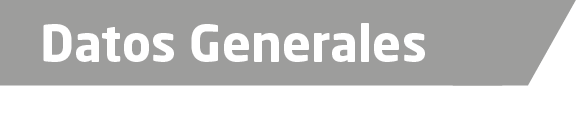 Nombre José Luis Ramírez JiménezGrado de Escolaridad Licenciado en DerechoCédula Profesional (Licenciatura) 7950375Teléfono de Cel.287-117-91-61Correo Electrónico lic_luis414@hotmail.comDatos GeneralesFormación Académica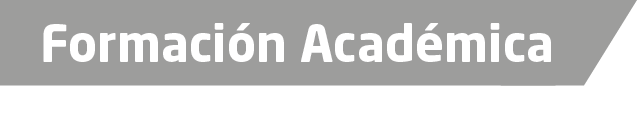 2000-2005Universidad Autónoma Benito Juárez De Oaxaca. Licenciatura En Derecho1997-2000Universidad Autónoma Benito Juárez De Oaxaca. Preparatoria Número 41994-1997Escuela Secundaria  Jaime Torres Bodet1988-1994Escuela Primaria Benito Juárez.Trayectoria Profesional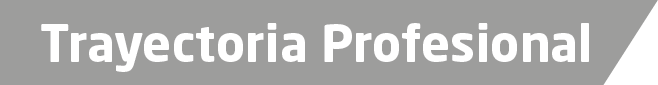 15 de Mayo del 2016 a la FechaFiscal Con residencia en José Azueta, Veracruz.15 de julio del 2015 a 14 de  mayo del 2016Fiscal Con residencia en Santiago Sochiapan, Veracruz15 de enero del 2015 a 14 de julio del 2015Procurador del defensa del menor, DIF Municipal  de Municipio de Santiago Sochiapan, VeracruzA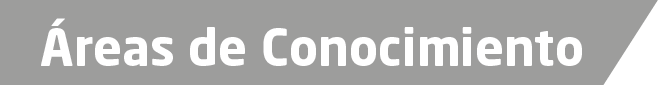 Derecho PenalDerecho AgrarioDerecho CivilDerecho  Familiar